Оформление EMD-A на услугу изменения ФИО/замену пассажира (корректировка ФИО/паспортных данных в оформленном билетеили замена пассажира)В брони внести услугу:3С1П1CHNM ЗАМЕНА ПАСПОРТАгде   CHNM -замена паспорта, даты рождения, корректировка поля имени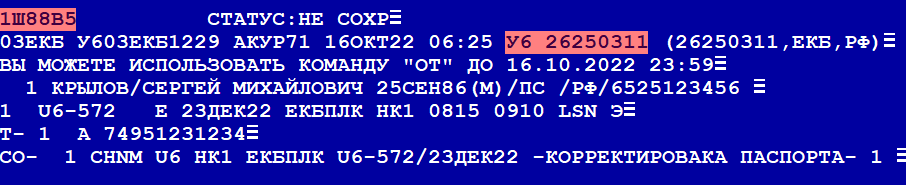 Сохранить изменения: ЕООбновить PNR: ИОСВС элемент формируется автоматически СВС 1  HD1 /D/0L7///CHANGE NAME/SSR CHNM П1С1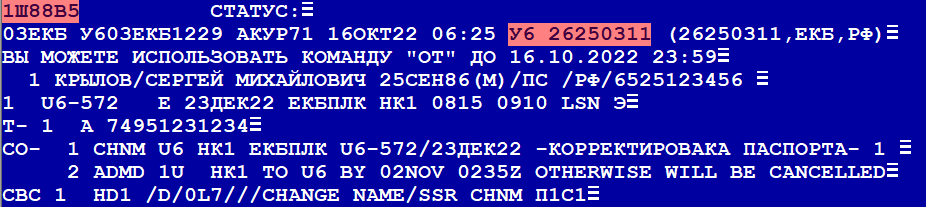 Тарификация ТМ/Ф+У1Распечатать EMD с помощью запроса            ЭМДА/Ф+У1Внимание!!! Все изменения в поле имени производит Авиакомпания, после выписки ЕМД необходимо направить запрос на эл. почту hd@u6.ru Замена пассажира.(только на направлениях РФ действует данная услуга)В брони внести услугу:      3С1П1NAMM ЗАМЕНА ПАССАЖИРА      где   NAMM – замена пассажира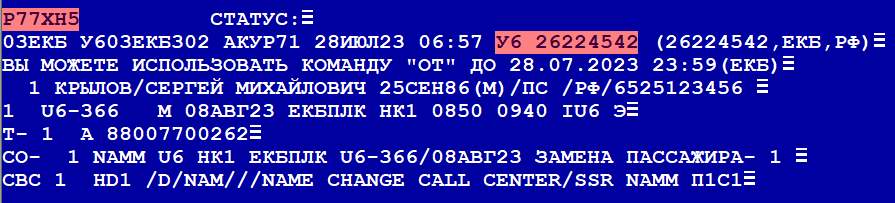           Сохранить изменения: ЕО           Обновить PNR: ИОСВС элемент формируется автоматически СВС 1  HD1 /D/NAM///NAME CHANGE CALL CENTER/SSR NAMM П1С1
2. Тарификация ТМ/Ф+У1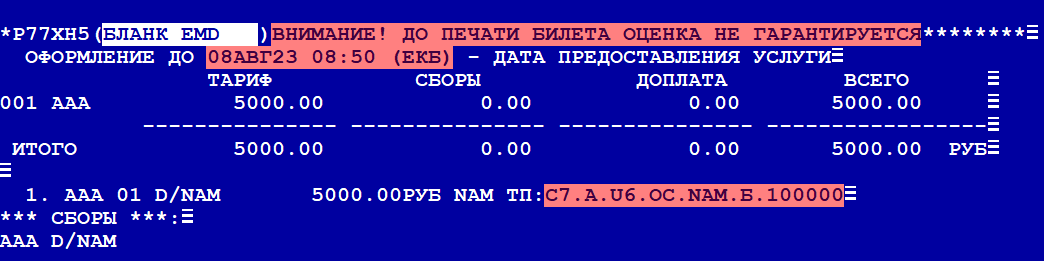 3.Распечатать EMD с помощью запроса ЭМДА/Ф+У1Внимание!!! Все изменения в поле имени производит Авиакомпания, после выписки ЕМД необходимо направить запрос на эл. почту hd@u6.ru*ЛБ5ЛКП(БЛАНК EMD   )ВНИМАНИЕ! ДО ПЕЧАТИ БИЛЕТА ОЦЕНКА НЕ ГАРАНТИРУЕТСЯ********  ОФОРМЛЕНИЕ ДО 01ЯНВ23 12:30 (ЕКБ) - ДАТА ПРЕДОСТАВЛЕНИЯ УСЛУГИ                ТАРИФ           СБОРЫ            ДОПЛАТА         ВСЕГО001 ААА            1000.00             0.00            0.00        1000.00           --------------- --------------- --------------- ----------------- ИТОГО             1000.00             0.00            0.00        1000.00  РУБ  1. ААА 01 D/0L7       1000.00 0L7 ТП:С7.А.U6.OC.0L7.Ф.100250